V Съезд молодых терапевтов05-08 апреля 2021 г.Информационное письмоПРЕДСЕДАТЕЛЬ: ДРАПКИНА Оксана Михайловна - директор ФГБУ «НМИЦ ТПМ» Минздрава России, главный внештатный специалист по терапии и общей врачебной практике Минздрава России, член-корреспондент РАН, профессор (Москва, Россия)ОТВЕТСТВЕННЫЙ СЕКРЕТАРЬ: ШЕПЕЛЬ Руслан Николаевич - заместитель директора по перспективной деятельности ФГБУ «НМИЦ ТПМ» Минздрава России, главный внештатный специалист по терапии Центрального ФО Минздрава России (Москва, Россия)ОРГАНИЗАЦИОННЫЙ КОМИТЕТ:БАКУЛИН Игорь Геннадьевич - д.м.н., профессор, заведующий кафедрой пропедевтики внутренних болезней, гастроэнтерологии и диетологии ФГБОУ ВО «СЗГМУ им. И. И. Мечникова» Минздрава России, главный специалист по терапии Северо-Западного ФО Минздрава России (Санкт-Петербург, Россия) КУНЯЕВА Татьяна Александровна - к.м.н, заместитель главного врача по медицинской части ГБУЗ Республики Мордовия «Мордовская республиканская центральная клиническая больница», доцент кафедры амбулаторно-поликлинической терапии с курсом общественного здоровья и организации здравоохранения, главный специалист терапевт-пульмонолог Министерства здравоохранения Республики Мордовия, главный терапевт Приволжского ФО Минздрава России (Саранск, Россия) МАММАЕВ Сулейман Нураттинович - д.м.н., профессор, ректор «Дагестанский государственный медицинский университет» Минздрава России, главный внештатный специалист по терапии Северо-Кавказского ФО (Махачкала, Россия) ЛИВЗАН Мария Анатольевна - д.м.н., профессор, ректор ФГБОУ ВО «Омский ГМУ» Минздрава России, главный внештатный специалист по терапии Сибирского ФО Минздрава России (Омск, Россия) МЕДВЕДЕВА Ирина Васильевна - академик РАН, д.м.н., профессор, ректор ФГБОУ ВО «Тюменский ГМУ» Минздрава России, главный внештатный специалист по терапии Уральского ФО Минздрава России (Тюмень, Россия)НЕВЗОРОВА Вера Афанасьевна - д.м.н., профессор, директор института терапии и инструментальной диагностики ФГБОУ ВО «Тихоокеанский государственный медицинский университет» Минздрава России,  главный внештатный специалист по терапии Дальневосточного ФО Минздрава России (Владивосток, Россия) СЫЧЕВ Дмитрий Алексеевич – ректор ФГБОУ ДПО РМАНПО Минздрава России, член-корреспондент РАН, профессор (Москва, Россия)ЧЕСНИКОВА Анна Ивановна - д.м.н., профессор кафедры внутренних болезней №1 ФГБОУ ВО «Ростовский государственный медицинский университет» Минздрава России, главный внештатный специалист терапевт Южного ФО Минздрава России (Ростов-на-Дону, Россия) ОФИЦИАЛЬНЫЕ ЯЗЫКИ: V Съезда молодых терапевтов: русский и английский.РЕГИСТРАЦИОННЫЙ ВЗНОС: бесплатно. ФОРМАТ УЧАСТИЯ: дистанционный.Формы участия:КОНКУРСЫ НАУЧНЫХ РАБОТ МОЛОДЫХ УЧЕНЫХ.К участию в конкурсе приглашаются интерны, ординаторы, аспиранты и специалисты практического здравоохранения (без ученой степени) в возрасте до 35 лет. Автор представляет на конкурс только одну работу (без соавтора).В рамках V Съезда молодых терапевтов планируется проведение конкурсов по следующим специальностям:ВНУТРЕННИЕ БОЛЕЗНИ ГАСТРОЭНТЕРОЛОГИЯ ПУЛЬМОНОЛОГИЯ КАРДИОЛОГИЯ КЛИНИЧЕСКАЯ ФАРМАКОЛОГИЯ СТОМАТОЛОГИЯ Чтобы подать заявку на участие в Конкурсе, необходимо зарегистрироваться на сайте http://www.chelovekilekarstvo.ru, войти в личный кабинет и разместить следующие документы (раздел «Конкурс»): конкурсную работу (в формате .doc до 10 печатных страниц без учета библиографии, шрифт – 12, интервал – 1,5. Конкурсная работа обязательно должна иметь в своей структуре следующие разделы: название; ФИО автора; место учебы/работы автора; контактная информация; введение, цели, задачи, материалы и методы, результаты, обсуждение, выводы. Рисунки, таблицы, графики необходимо включать в структуру конкурсной работы.)письмо в произвольной форме от учреждения на бланке организации о выдвижении работы на Конкурс с обязательным указанием специализации Конкурса (скан);рекомендацию научного руководителя к участию работы в Конкурсе (скан);сведения об авторе (ФИО, место работы/ учебы, область научных интересов, количество печатных работ, участие в научных мероприятиях, знание иностранных языков). Конкурсные работы принимаются до 15 февраля 2021 г. (включительно). Работы, отправленные позже указанного срока, рассматриваться не будут. Работы допускаются к Конкурсу по итогам предварительной экспертизы, результаты которой будут размещены на сайте Конгресса http://www.chelovekilekarstvo.ru после 01 марта 2021 г. ФИО авторов и названия работ, допущенных к Конкурсу, публикуются в Научной программе Съезда и Конгресса.Процедура Конкурса проходит в два этапа. Первый этап – предварительная экспертиза. Проводится с целью отбора работ экспертной комиссией. По итогам первого этапа жюри конкурса определяет 5 финалистов, которые проходят во второй этап.Второй этап – выступление конкурсанта с устным сообщением по основным результатам работы (время выступления – до 7 мин).ПОБЕДИТЕЛИ КОНКУРСОВ НАГРАЖДАЮТСЯ ДИПЛОМАМИ И ЦЕННЫМИ ПРИЗАМИ.II. КОНКУРС СТУДЕНЧЕСКИХ НАУЧНЫХ РАБОТ ПО ТЕМЕ «НОВОЕ В ФАРМАКОТЕРАПИИ ОСНОВНЫХ ЗАБОЛЕВАНИЙ ЧЕЛОВЕКА» К участию в конкурсе приглашаются студенты медицинских и фармацевтических вузов. Автор представляет на конкурс только одну работу (допускается 1 соавтор).Чтобы подать заявку на участие в Конкурсе, необходимо зарегистрироваться на сайте http://www.chelovekilekarstvo.ru, войти в личный кабинет и разместить следующие документы (раздел «Конкурс»): конкурсную работу (в формате .doc до 10 печатных страниц без учета библиографии, шрифт – 12, интервал – 1,5. Конкурсная работа обязательно должна иметь в своей структуре следующие разделы: название; ФИО автора/соавтора; место учебы автора; контактная информация; введение, цели, задачи, материалы и методы, результаты, обсуждение, выводы. Рисунки, таблицы, графики необходимо включать в структуру конкурсной работы.)письмо в произвольной форме от учреждения на бланке организации о выдвижении работы на Конкурс с обязательным указанием специализации Конкурса (скан);рекомендацию научного руководителя к участию работы в Конкурсе (скан);сведения об авторе (ФИО, место работы/ учебы, область научных интересов, количество печатных работ, участие в научных мероприятиях, знание иностранных языков). Конкурсные работы принимаются до 15 февраля 2021 г. Работы, отправленные позже указанного срока, рассматриваться не будут. Работы допускаются к Конкурсу по итогам предварительной экспертизы, результаты которой будут размещены на сайте Конгресса http://www.chelovekilekarstvo.ru после 01 марта 2021 г. ФИО авторов и названия работ, допущенных к Конкурсу, публикуются в Научной программе Съезда и Конгресса.Процедура Конкурса проходит в два этапа. Первый этап – предварительная экспертиза. Проводится с целью отбора работ экспертной комиссией. По итогам первого этапа жюри конкурса определяет 10 финалистов, которые проходят во второй этап.Второй этап – выступление конкурсанта с устным сообщением по основным результатам работы (время выступления – до 7 мин). ПОБЕДИТЕЛИ КОНКУРСОВ НАГРАЖДАЮТСЯ ДИПЛОМАМИ И ЦЕННЫМИ ПРИЗАМИ.III. ВСЕРОССИЙСКАЯ СТУДЕНЧЕСКАЯ ОЛИМПИАДА ПО ТЕРАПИИ	Олимпиада включает в себя теоретические и практические задания по курсу терапии. К участию приглашаются команды студентов 4-6 курсов медицинских и фармацевтических вузов, количество участников команды не должно превышать шести человек. Каждую команду может сопровождать представитель профессорско-преподавательского состава университета. 	Олимпиада проводится в виде конкурса. В результате суммирования баллов за задания будет определена команда-победитель. Участники команды, которая займет первое место, будут награждены Дипломами и ценными призами.	Для участия в олимпиаде необходимо заполнить регистрационную форму и отправить заявку на электронный адрес smt@chelovekilekarstvo.ru (в теме письма указать «Заявка на олимпиаду по терапии») не позднее 31 января 2021 года.  Список команд, которые будут допущены к конкурсу, будет размещен на сайте http://www.chelovekilekarstvo.ru 01 февраля 2021 г.Заявка на участие ВСЕРОССИЙСКОЙ СТУДЕНЧЕСКОЙ ОЛИМПИАДЕ ПО ТЕРАПИИ в рамках V Съезда молодых терапевтовIV. ВЫСТУПЛЕНИЕ В РАМКАХ СИМПОЗИУМА С ДОКЛАДОМ, ПОСВЯЩЕННЫМ ОПИСАНИЮ КЛИНИЧЕСКИХ НАБЛЮДЕНИЙ (ОПИСАНИЕ УНИКАЛЬНОГО КЛИНИЧЕСКОГО СЛУЧАЯ).К участию в конкурсе приглашаются студенты медицинских и фармацевтических вузов, интерны, ординаторы, аспиранты и специалисты практического здравоохранения в возрасте до 40 лет. Автор представляет на конкурс только одну работу (без соавтора). Доклады должны быть посвящены описанию клинического течения заболевания и обсуждению фармакотерапии, которая была использована при лечении. Для участия необходимо до 15 февраля 2021 г. подать заявку на сайте http://www.chelovekilekarstvo.ru. При заполнении заявки необходимо сделать отметку в графе «Молодой специалист». Работы, отправленные позже указанного срока, рассматриваться не будут. Работы допускаются по итогам предварительной экспертизы, результаты которой будут размещены на сайте Конгресса http://www.chelovekilekarstvo.ru после 01 марта 2021 г.Заявки, допущенные Комиссией, будут опубликованы на сайте Конгресса в Научной программе Конгресса. Время выступления – 10 минут. Все участники, представившие устный доклад, награждаются Дипломами. Автору лучшего доклада будет вручен ценный приз.V. ПУБЛИКАЦИЯ ТЕЗИСОВ.Тезисы на экспертизу принимаются в личном кабинете Участника Конгресса на сайте http://www.chelovekilekarstvo.ru до 31 января 2021 г.  Подробные правила оформления, а также шаблон для написания тезисов размещены на сайте http://www.chelovekilekarstvo.ruСтоимость экспертизы одной работы составляет 600 рублей с учетом НДС. Один автор, оплативший экспертизу двух работ, имеет право бесплатно подать на экспертизу третью работу. От одного автора принимается не более трех тезисов. Все авторы тезисов, опубликованных в Сборнике материалов XXVIII Российского национального конгресса «Человек и лекарство», получают бесплатный доступ к электронной версии Сборника на официальном сайте Конгресса. Информация о реквизитах размещена на официальном сайте Конгресса.Внимание! Перечень прошедших экспертизу и принятых к опубликованию тезисов будет размещен на сайте после 15 февраля 2021 г.Подача тезисов для опубликования не является заявкой на выступление с докладом.Проведение постерной сессии для авторов тезисов не предусмотрено.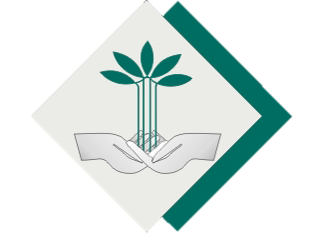 XXVIII Российский национальный конгресс «Человек и лекарство»05-08 апреля 2021 г.Название вуза:Город:Название команды:Состав команды:(ФИО, факультет, курс)Руководитель команды:(ФИО, должность)Контактное лицо. (ФИО, телефон, эл. почта)